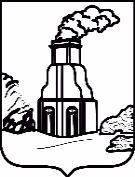 КОМИТЕТ  жилищно-коммунального  хозяйстваГОРОДА БАРНАУЛА                                          П Р И К А З  01.12.2023                                                                                               № 200/151/пр-2837В соответствии с Жилищным кодексом Российской Федерации,                  постановлением Правительства Российской Федерации от 21.12.2018 №1616«Об утверждении Правил определения управляющей организации для управления многоквартирным домом, в отношении которого собственниками помещений в многоквартирном доме не выбран способ управления таким домом или выбранный способ управления не реализован, не определена управляющая организация, и о внесении изменений в некоторые акты Правительства Российской Федерации»ПРИКАЗЫВАЮ:1. Для управления многоквартирными домами по адресу:                            г.Барнаул, Змеиногорский тракт, 110/11; ул.Интернациональная, 21; ул.Короленко,8; ул.Л.Толстого, 14; ул.Моховая поляна, 16; с.Лебяжье, ул.Опытная станция,17а; ул.Пролетарская, 90, определить ООО «УК Респект»                        (ИНН 2225222912), включенное в перечень организаций для управления многоквартирным домом, в отношении которого собственниками помещений в многоквартирном доме не выбран способ управления таким домом или выбранный способ управления не реализован, не определена управляющая организация. 2. Определить срок управления многоквартирными домами                        ООО «УК Респект» (ИНН 2225222912) до выбора собственниками помещений в многоквартирном доме способа управления многоквартирным домом или до заключения договора управления многоквартирным домом с управляющей организацией, определенной собственниками помещений в многоквартирном доме или по результатам открытого конкурса, но не более одного года.3. Утвердить:3.1. Акт о состоянии общего имущества собственников помещениймногоквартирного дома (приложение 1);3.2. Перечень обязательных работ и услуг по содержанию и ремонту общего имущества собственников помещений в многоквартирном доме (приложение 2).3.3. Проект договора управления многоквартирным домом                                             (приложение 3).4. Установить, что управление многоквартирным домом осуществляется в порядке и на условиях, предусмотренных договором управления многоквартирным домом, утвержденным настоящим приказом. 5. Отделу управления жилищным фондом (Косенко Т.Д.):5.1. Направить проект договора управления домом для подписания                 ООО «УК Респект» (ИНН 2225222912);5.2. Провести открытый конкурс в отношении многоквартирных домов по адресу: г.Барнаул, Змеиногорский тракт, 110/11; ул.Интернациональная, 21; ул.Короленко,8; ул.Л.Толстого, 14; ул.Моховая поляна, 16; с.Лебяжье, ул.Опытная станция,17а; ул.Пролетарская, 90;5.3. Разместить настоящий приказ на официальном Интернет-сайте города и в государственной информационной системе жилищно-коммунального хозяйства;5.4. Информировать о принятом решении инспекцию строительного                 и жилищного надзора Алтайского края;5.5. В течение пяти рабочих дней с момента подписания настоящего приказа письменно уведомить собственников помещений в домах по адресу: г.Барнаул, Змеиногорский тракт, 110/11; ул.Интернациональная, 21; ул.Короленко,8; ул.Л.Толстого, 14; ул.Моховая поляна, 16; с.Лебяжье, ул.Опытная станция,17а; ул.Пролетарская, 90, о принятом решении, об условиях договора управления этими домами и об условиях прекращения договора управления с ООО «УК Респект» (ИНН 2225222912).6. Контроль за исполнением приказа возложить на заместителя председателя по работе с общественностью Пахоменко А.Е.Председатель комитета								А.А. НикулинОб определении управляющей организации для управления многоквартирными домами     